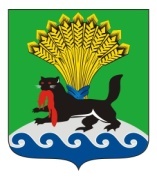 РОССИЙСКАЯ ФЕДЕРАЦИЯИРКУТСКАЯ ОБЛАСТЬИРКУТСКОЕ РАЙОННОЕ МУНИЦИПАЛЬНОЕ ОБРАЗОВАНИЕАДМИНИСТРАЦИЯКОМИТЕТ ПО ФИНАНСАМПРЕДСЕДАТЕЛЬРАСПОРЯЖЕНИЕот «11» января 2019 года							              № 1 фО   сроках    представления    отчетностиоб   исполнении    бюджета   Иркутскогорайонного муниципального образования за  2018  год,  месячной  и   квартальнойотчетности в 2019 годуВ целях своевременного и качественного составления годовой отчетности об исполнении бюджета Иркутского районного муниципального образования за 2018 год, месячной и квартальной отчетности в 2019 году, в соответствии с приказами Министерства финансов Российской Федерации от 28 декабря 2010 года № 191н «Об утверждении Инструкции о порядке составления и представления годовой, квартальной и месячной отчетности об исполнении бюджетов бюджетной системы Российской Федерации» и от 25 марта 2011 года № 33н «Об утверждении Инструкции о порядке составления, представления годовой, квартальной бухгалтерской отчетности государственных (муниципальных) бюджетных и автономных учреждений», руководствуясь подпунктом 13 пункта 3.1 Положения о Комитете по финансам администрации Иркутского районного муниципального образования, утвержденного решением Думы Иркутского районного муниципального образования от 31 марта 2016 года № 22-158/рд:Установить сроки представления главными распорядителями средств бюджета Иркутского районного муниципального образования                           (далее – Иркутский район), главными администраторами доходов бюджета Иркутского района, главными администраторами источников финансирования дефицита бюджета Иркутского района консолидированной отчетности за 2018 год в Комитет по финансам администрации Иркутского районного муниципального образования (далее - Комитет) в соответствии с прилагаемым графиком.2. Установить сроки представления в 2019 году:1) месячной и квартальной отчетности главными распорядителями средств бюджета Иркутского района, главными администраторами доходов бюджета Иркутского района, главными администраторами источников финансирования дефицита бюджета Иркутского района в Комитет в электронном виде  - до 5 числа месяца, следующего за отчетным;2) бухгалтерской отчетности бюджетных и автономных учреждений, в отношении которых функции и полномочия учредителя осуществляются структурными подразделениями, реализующими исполнительные и распорядительные функции в сфере местного самоуправления Иркутского района, в электронном виде – до 5 числа месяца, следующего за отчетным.3. Главному специалисту Комитета (Н.П. Гусейнова) разместить настоящее распоряжение на официальном сайте администрации Иркутского района в информационно-телекоммуникационной сети «Интернет».4. Контроль за исполнением настоящего распоряжения возложить на заместителя председателя Комитета М.А. Довгань.Председатель Комитета						                        А. В. ЗайковаПОДГОТОВИЛ:		Начальник отдела консолидированной отчетности			        		     Н.В. Толстикова«11» января 2019 г.СОГЛАСОВАНО:		Заместитель председателя Комитета		 		           М.А. Довгань«11» января 2019 г.		Приложение к распоряжению  Комитета по финансам администрации Иркутского районаот 11 января 2019 года № 1 фГрафикпредставления главными распорядителями средств бюджета Иркутского района, главными администраторами доходов бюджета Иркутского района, главными администраторами источников финансирования дефицита бюджета Иркутского района консолидированной отчетности за 2018 год№ п/пНаименованиеДата представления отчетности1.Комитет по финансам Иркутского района21.01.20192.КСП Иркутского района21.01.20193.Дума Иркутского района21.01.20194.КУМИ Иркутского района21.01.20195.Администрация Иркутского района22.01.20196.Управление образования администрации Иркутского района23.01.2019